２０２３年５月２９日（月）　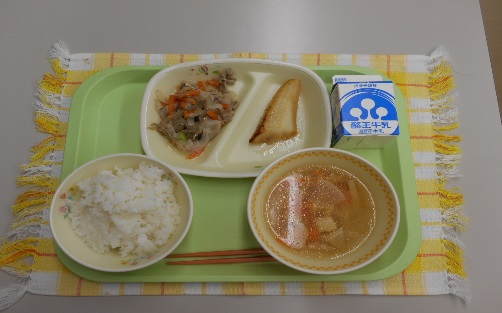 ※分量は、中学生１人分の量です。主食ごはん主菜油カレイのつけ焼き副菜こんにゃくの味噌炒め汁物のっぺい汁牛乳材料分量（g）下処理・切り方豚肉１８下味つける酒1.5しょうが0.6ごぼう　8　　　　笹がきにんじん12太線生しいたけ2.4スライス板こんにゃく60スライスみりん1.2砂糖0.7みそ4.8酒1.2だしの素適量冷凍むき枝豆3.6